Las Trampas Branch 116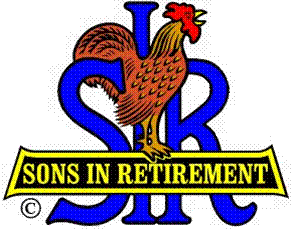 Luncheon Meeting AgendaMarch 18, 2019, 11:30 AM09:30 		BEC Meeting10:30		Social Hour		Greeters – Chris Doan & Chuck Vanoncini		Raffle – Duane Spencer & Alan Chasnoff11:25 		Five Minute Call11:30		Call to order; Opening Remarks – Big SIR		Pledge of Allegiance - 		Chaplain – Darrell McClaughry		Sunshine Report – Matt Arena11:37		Story Teller – Roger Craig11:41		Introduce Speaker – Lois Elling 		Guests – Recruitment - Don Schroeder		Recognize Greeters – Jerry (Chris Doan & Chuck Vanoncini)		Awards – Allen Pirkle (90); Ben Smith (25 yrs); Dave Carlson (Apprec)11:45		Salad Served11:46		RAMP Department Heads Reports11:53		Golf Committee Awards and Report – Bernie Wroblewski 12:00		Lunch12:35		Activity Committee Reports12:40		Speaker – Lois Elling – Appalachian Clog Dancing13:20		Speaker Thank You13:22		Raffle Drawing - 		Birthday Drawing – Little SIR13:25		Sing Happy Birthday - Music		Sing God Bless America13:28		Closing Remarks – Big SIR13:30 		Adjourn; Next Meeting, April 15, 2019, Tax Day